附件3：北京师范大学（珠海校区）2021年青年论坛招聘条件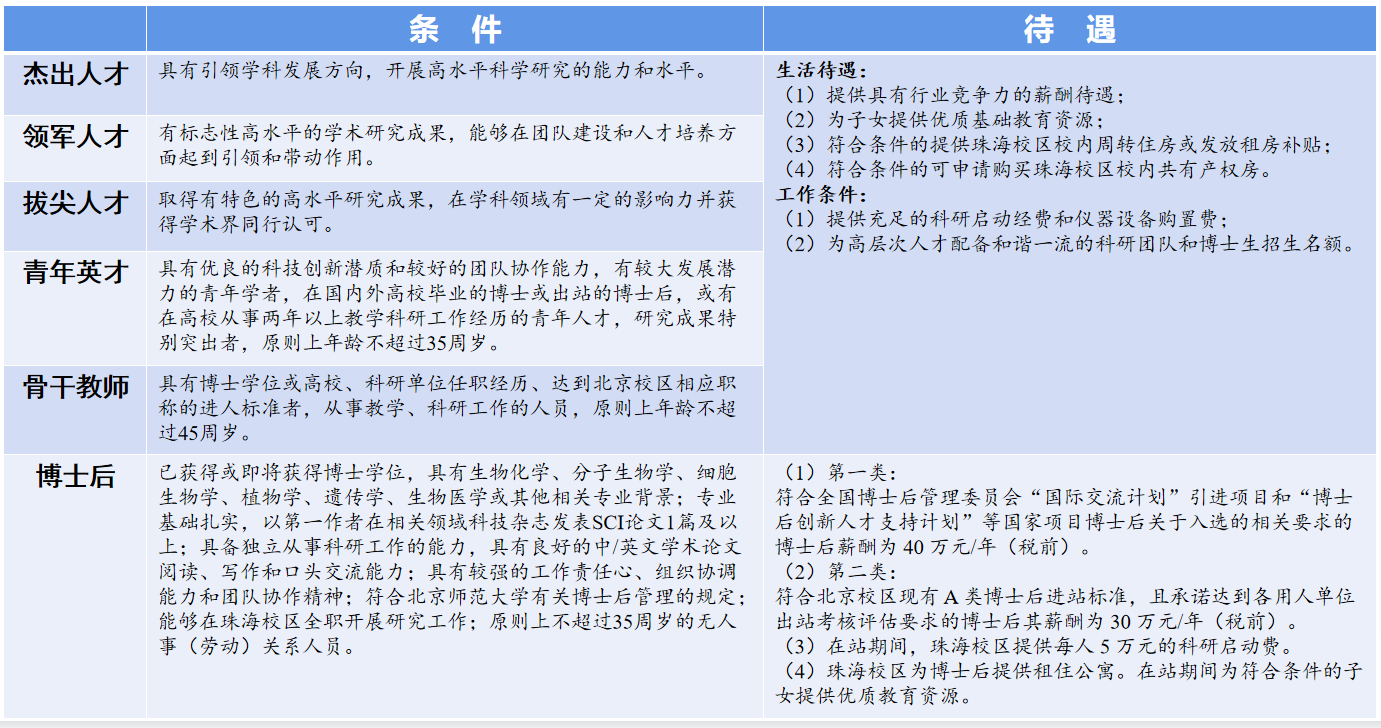 